ส่วนที่ 3 :	แบบรายงานผลการดำเนินแผนงาน/โครงการ/กิจกรรม ที่ได้รับงบประมาณสนับสนุนจากกองทุนหลักประกันสุขภาพ (สำหรับผู้เสนอแผนงาน/โครงการ/กิจกรรม ลงรายละเอียดเมื่อเสร็จสิ้นการดำเนินงาน)ชื่อแผนงาน/โครงการ/กิจกรรม       “รณรงค์ลด ละ เลิกบุหรี่  (พอกันที...บุหรี่)”	1. วัตถุประสงค์	1.  เพื่อสร้างกระแสการลด ละ เลิกบุหรี่ของประชาชนในพื้นที่				  	2. เพื่อสนับสนุนองค์ความรู้ที่ถูกต้อง และปรับทัศนคติให้มีพฤติกรรมลด ละ เลิกบุหรี่		3. เพื่อให้ประชาชนมีสุขภาพและคุณภาพชีวิตที่ดี						2. เป้าหมาย	เชิงปริมาณ :		.	ประชาชนในตำบลเกตรี  จำนวน 250  คน 							เชิงคุณภาพ : 	.	ประชาชนที่เข้าร่วมโครงการสามารถลด ละ เลิกบุหรี่			ตัวชี้วัดความสำเร็จ   .	ประชาชนเข้าร่วมตามเป้าหมายที่ตั้งไว้ 							3. วิธีดำเนินการ (ที่ปฏิบัติจริง).	3.1  เขียนโครงการเสนออนุมัติ									3.2  ประชาสัมพันธ์โครงการให้ชุมชนทราบ							3.3. แต่งตั้งคณะทำงานร่วมรับผิดชอบในการดำเนินงาน						3.4. ประชุมเจ้าหน้าที่ผู้ที่เกี่ยวข้อง เพื่อวางแผนและเตรียมความพร้อมการดำเนิงาน			รูปแบบกิจกรรม มีดังต่อไปนี้									1. ใช้รถแห่ประชาสัมพันธ์ลด ละ เลิกบุหรี่  (พอกันที...บุหรี่)ในชุมชน			              2. เดินรณรงค์เพื่อสร้างกระแสการลด ละ เลิกบุหรี่ โดยมี 8 กลุ่ม ดังนี้					- อสม.หมู่ที่ 1 เรื่อง บุหรี่คือจุดเริ่มต้นของยาเสพติด							- อสม.หมู่ที่ 2 เรื่อง โทษของบุหรี่									- อสม.หมู่ที่ 3 เรื่อง ลด ละ เลิก ลองแลหล่ะ							- อสม.หมู่ที่ 4 เรื่อง นักเรียนกับบุหรี่								- อสม.หมู่ที่ 5 เรื่อง การสูบบุหรี่ในมารดาตั้งครรภ์							- อสม.หมู่ที่ 6 เรื่อง อันตรายจากควันบุหรี่มือสอง							- อสม.หมู่ที่ 7 เรื่อง รักไร้ควัน เพื่อกันและกัน							- สภาเด็กและเยาวชน เรื่อง บุหรี่ทำให้แก่							3. กิจกรรมบนเวที									 		- วิทยากรให้ความรู้เรื่อง บุหรี่มหันตภัยร้ายใกล้บ้านคุณ						- ตัวแทนแต่ละกลุ่มนำเสนอคอนเซ็ปต์ของตัวเอง							- เสวนา เรื่อง บุหรี่สูบง่าย  เลิกยากจริงหรือไม่					                            - การกล่าวสัตยาบันลด ละ เลิกบุหรี่						4. ระยะเวลาดำเนินงาน     เริ่มเมื่อ   1  กันยายน  2560        เสร็จสิ้นเมื่อ   24  กันยายน  2560     เป็นการเสร็จ          ตามกำหนดเวลา            ก่อนกำหนดเวลา              หลังกำหนดเวลา5. สถานที่ดำเนินโครงการ.	องค์การบริหารส่วนตำบลเกตรี								6. งบประมาณ     6.1  งบประมาณรายจ่ายที่ได้รับอนุมัติ 	จำนวน      91,143.-    บาท	คิดเป็นร้อยละ 100     6.2  งบประมาณที่ใช้จ่ายจริง		จำนวน      91,143.-    บาท	คิดเป็นร้อยละ  100         	     จ่ายพอดีงบฯ       จ่ายมากกว่างบฯ   จ่ายน้อยกว่างบฯ     จำนวน………………บาทเนื่องจาก (กรณีจ่ายมากกว่า/น้อยกว่างบฯ) …………………………………………………………………………………………………………………………………………………………………………………………………………………………………………………………………….……………………     6.3 แสดงรายละเอียดการใช้จ่ายงบประมาณงบประมาณจากกองทุนหลักประกันสุขภาพองค์การบริหารส่วนตำบลเกตรี ประจำปีงบประมาณ 2560  จำนวน 91,143.- บาท  (เงินเก้าหมื่นหนึ่งพันหนึ่งร้อยสี่สิบสามบาทถ้วน) รายละเอียดต่อไปนี้7.1 ค่าเช่าเครื่องเสียง							เป็นเงิน	3,500	บาท7.2 ค่าเช่าเวทีขนาด 4 x 5 เมตรพร้อมหลังคา				เป็นเงิน	3,000	บาท7.3 ค่าเช่าเต็นท์ขนาด 4 x 12 เมตร จำนวน 3 เต็นท์ๆละ 1,300 บาท		เป็นเงิน	3,900	บาท7.4 ค่าเช่าเก้าอี้จำนวน 250 ตัวๆละ 7 บาท 					เป็นเงิน 1,750	บาท7.5 ค่าป้ายข้อความบนเวทีขนาด 1.5 x5 ม.		 			เป็นเงิน	1,125	บาท7.6 ค่าจ้างรถประชาสัมพันธ์	 จำนวน 1 วัน				เป็นเงิน	1,000	บาท7.7 ค่าป้ายติดรถประชาสัมพันธ์ขนาด 1.20 x 2.40 ม. จำนวน 2 ผืน		เป็นเงิน	864	บาท7.8 ค่าสนับสนุนการเดินรณรงค์ กลุ่มละ 7,213 บาท จำนวน 8 กลุ่ม		เป็นเงิน 57,704   บาท7.9 ค่าวิทยากรร่วมเสวนา จำนวน 3 คนๆละ 600 บาท			เป็นเงิน  1,800 บาท7.10 ค่าอาหารว่างและเครื่องดื่ม 250 คนๆละ 30 บาท			เป็นเงิน 7,500  บาท7.11 ค่าวัสดุ อุปกรณ์ที่จำเป็นในโครงการ					เป็นเงิน 9,000  บาท						รวมเป็นเงินทั้งสิ้น  91,143.- บาท			ทุกรายการสามารถถั่วเฉลี่ยกันได้								 9. สรุปผลการดำเนินงานตามวัตถุประสงค์8. สรุปผลการดำเนินงานตามเป้าหมาย9. สรุปผลในภาพรวม     9.1  ผลการดำเนินงานเมื่อพิจารณาเปรียบเทียบกับวัตถุประสงค์และเป้าหมายที่กำหนดไว้              ต่ำกว่ามาก      ต่ำกว่าเล็กน้อย      เท่ากัน    สูงกว่าเล็กน้อย     สูงกว่ามาก            เนื่องจาก  กลุ่มเป้าหมายเข้าร่วมโครงการเกินเป้าหมายที่วางไว้  และกลุ่มเป้าหมายมีความตั้งใจ สนใจ และให้ความร่วมมือในการร่วมกิจกรรมเป็นอย่างดี 																														      9.2  จุดเด่นของโครงการ/กิจกรรมโครงการนี้เป็นโครงการที่จัดขึ้น เพื่อรณรงค์ลด ละ เลิกบุหรี่ โดยการเดินขบวนแฟนซีเพื่อสร้างความตระหนักในเรื่องบุหรี่ มีการเสาวนาแลกเปลี่ยนประสบการณ์ในการลด ละ เลิกบุหรี่ นอกจากนั้นยังมีการปฏิญาณสัตยาบันลด ละ เลิกบุหรี่และการทำลายบุหรี่ยักษ์เพื่อแสดงเชิงสัญลักษณ์ในการต่อต้านบุหรี่ทุกรูปแบบ																							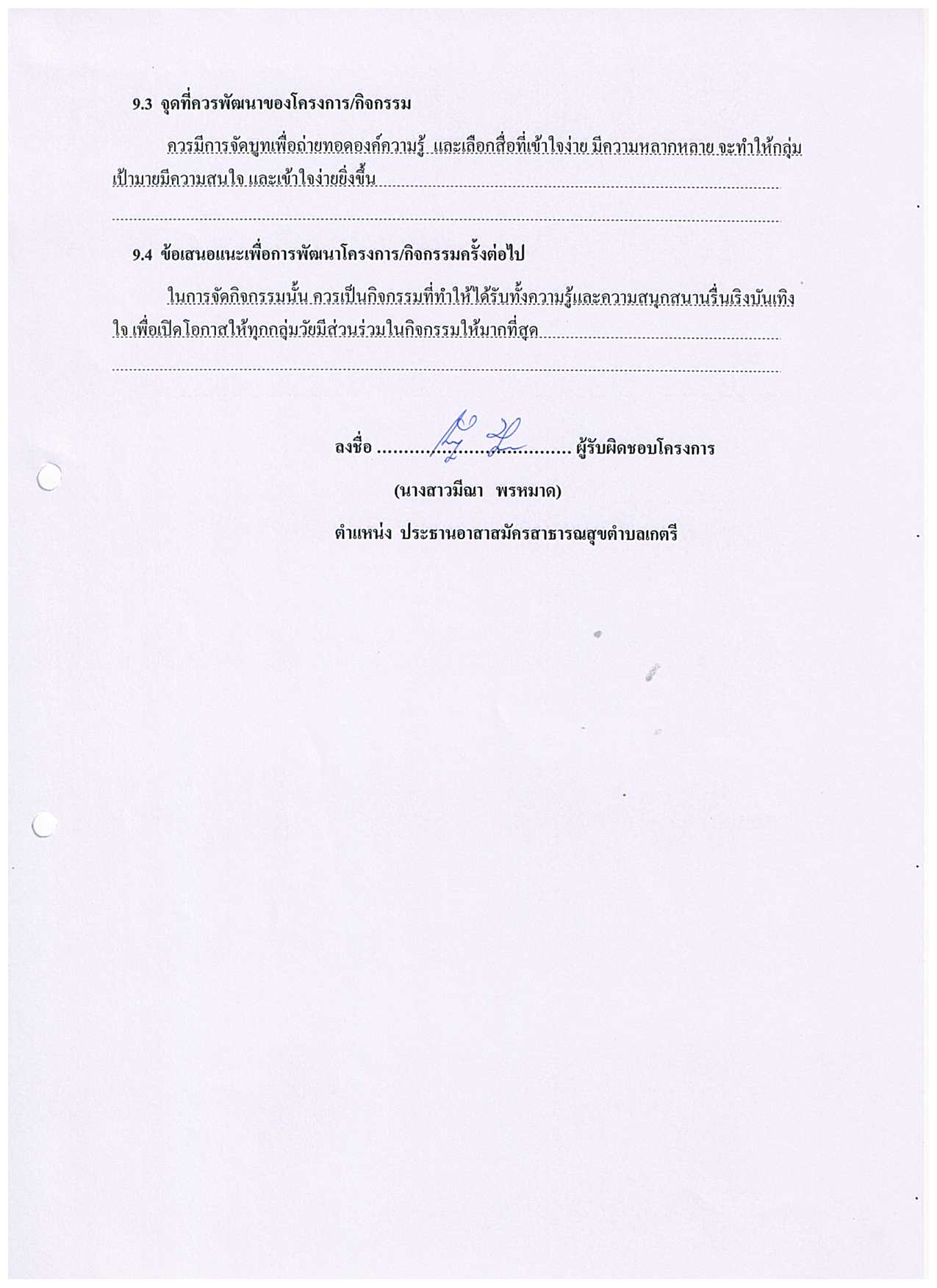     9.3  จุดที่ควรพัฒนาของโครงการ/กิจกรรมควรมีการจัดบูทเพื่อถ่ายทอดองค์ความรู้  และเลือกสื่อที่เข้าใจง่าย มีความหลากหลาย จะทำให้กลุ่มเป้ามายมีความสนใจ และเข้าใจง่ายยิ่งขึ้น  																				     9.4  ข้อเสนอแนะเพื่อการพัฒนาโครงการ/กิจกรรมครั้งต่อไปในการจัดกิจกรรมนั้น ควรเป็นกิจกรรมที่ทำให้ได้รับทั้งความรู้และความสนุกสนานรื่นเริงบันเทิงใจ เพื่อเปิดโอกาสให้ทุกกลุ่มวัยมีส่วนร่วมในกิจกรรมให้มากที่สุด																					ลงชื่อ ……………………………… ผู้รับผิดชอบโครงการ                                                                                 (นางสาวมีณา   พรหมาด) 				ตำแหน่ง  ประธานอาสาสมัครสาธารณสุขตำบลเกตรีที่วัตถุประสงค์โครงการ/กิจกรรมสภาพความสำเร็จสภาพความสำเร็จผลการดำเนินงานที่วัตถุประสงค์โครงการ/กิจกรรมบรรลุไม่บรรลุผลการดำเนินงาน1เพื่อสร้างกระแสการลด ละ เลิกบุหรี่ของประชาชนในพื้นที่ประชาสัมพันธ์โครงการด้วยรถเห่ ขบวนรณรงค์  และสื่อสุขศึกษา เพื่อรณรงค์ให้ประชาชนเข้าร่วมกิจกรรมสุขภาพ2เพื่อสนับสนุนองค์ความรู้ที่ถูกต้อง และปรับทัศนคติให้มีพฤติกรรมลด ละ เลิกบุหรี่สนับสนุนงบประมาณแก่กลุ่ม  อสม.แต่ละหมู่ และสภาเด็กฯ เพื่อเดินรณรงค์ ตัวแทนแต่ละกลุ่มนำเสนอคอนเซ็ปต์ของตัวเองวิทยากรให้ความรู้เรื่อง บุหรี่ มหันตภัยร้ายใกล้บ้านคุณเสวนา เรื่อง บุหรี่สูบง่าย  เลิกยากจริงหรือไม่3เพื่อให้ประชาชนมีสุขภาพและคุณภาพชีวิตที่ดีกลุ่มเป้าหมายสามารถลด ละ เลิกบุหรี่ และนำความรู้ที่ได้ไปเผยแพร่ต่อไปที่เป้าหมายโครงการ/กิจกรรมสภาพความสำเร็จสภาพความสำเร็จผลการดำเนินงานที่เป้าหมายโครงการ/กิจกรรมบรรลุไม่บรรลุผลการดำเนินงานเชิงปริมาณเชิงปริมาณเชิงปริมาณเชิงปริมาณเชิงปริมาณ1ประชาชนในตำบลเกตรี  จำนวน 250  คน ประชาชนในตำบลเกตรี  เข้าร่วมจำนวน 261  คนเชิงคุณภาพเชิงคุณภาพเชิงคุณภาพเชิงคุณภาพเชิงคุณภาพ1ประชาชนที่เข้าร่วมโครงการสามารถลด ละ เลิกบุหรี่มีการติดตามพฤติกรรมสุขภาพโดยกลุ่มอสม. เป็นระยะ ตัวชี้วัดความสำเร็จตัวชี้วัดความสำเร็จ1ประชาชนเข้าร่วมตามเป้าหมายที่ตั้งไว้ ประชาชนเข้าร่วมเกินเป้าหมายที่ตั้งไว้